                           RABİA KARADAG                                             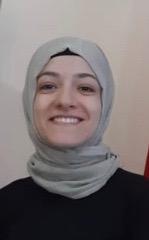 Adress: Bildan St. 13/1 No:14 Kocaeli/TurkeyPhone Number: +90546 641 74 02E-mail: rabiakztr@gmail.comPERSONAL INFORMATIONSex: FemaleDate of Birth: 10/08/1997Marital Status: SingleNationality: TurkishOBJECTIVEIn short terms, catching a value adding career opportunity in the light of my education and career backgroundIn the long run, adding value to the company and promoting as a managerEDUCATIONUniversity: Hodja Akhmet Yasawi International Turkish-Kazakh UniversityEnglish Language and Literature 09/2016- 08/2021High School: Vaizogulları Medicine High School Nursery Department 09/2010- 08/2015WORK EXPERIENCE08/2015-07/2016  Mudje Private Hospital (As a nurse)06/2018-08/2021  Freelancer ( As a tutor)09/21   Sales Executive in the EM-KA Global Logistics and TradeADDITIONAL EDUCATION & CERTIFICATESCertificate of Attendance Project Application Works within the Scope of EEuropean Union Life Long Learning Program (LLP) Leonardo da Vinci (LdV) Mobility ProjectsBritish School General English CertificateHodja Akhmet  Yasawi International Turkish-Kazakh University Preparatory Faculty              Kazakh Language B2 Certificate              Russİan Language B2 CertificateLANGUAGE SKILLSEnglish  Reading: Advanced Writing: Advanced Speaking: AdvancedRussian  Reading:Advanced Writing: Upper-Intermediate Speaking: Upper-IntermediateKazakh   Reading: Advanced Writing: Intermediate Speaking: Upper-IntermediateSOCIAL ACTIVITIES & HOBBIESPhotography: I have an instagram account to share photos which is taken by me.(user name:aphillogistt)University Theatre Club ( a year as a prompter, 2 years as an assistant of director)Drawing AnimeTranslating songs (English/Russian/ Kazakh songs) 